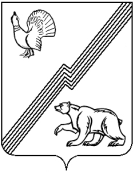 АДМИНИСТРАЦИЯ ГОРОДА ЮГОРСКАХанты-Мансийского автономного округа – Югры ПОСТАНОВЛЕНИЕот_26 декабря 2013  									                     № 4253  О порядке предоставления дополнительных мер социальной поддержки и социальной помощи отдельным категориям граждан города ЮгорскаВ целях реализации муниципальной программы «Дополнительные меры социальной поддержки и социальной помощи отдельным категориям граждан города Югорска                     на 2014 – 2020 годы»:1. Утвердить:1.1. Положение о порядке предоставления дополнительных мер социальной поддержки и социальной помощи отдельным категориям граждан города Югорска (приложение 1);1.2. Положение о комиссии по оказанию единовременной материальной помощи гражданам, оказавшимся в трудной жизненной ситуации либо в чрезвычайной ситуации  (приложение 2);1.3. Состав комиссии по оказанию единовременной материальной помощи гражданам, оказавшимся в трудной, экстремальной жизненной ситуации либо в чрезвычайной ситуации (приложение 3).2. Отделу по социальным вопросам и охране здоровья граждан управления социальной политики администрации города Югорска обеспечить соблюдение порядка реализации дополнительных мер социальной поддержки и социальной помощи отдельным категориям граждан города Югорска.3. Признать утратившими силу постановления администрации города Югорска: - от 13.01.2011 № 16 «О создании Комиссии по распределению средств Программы»;- от 21.10.2011 № 2292 «О внесении изменений в постановление администрации города Югорска от 13.01.2011 № 16;- от 21.11.2011 № 2630 «О внесении изменений в постановление администрации города Югорска от 13.01.2011 № 16;- от 22.08.2012 № 2074 «О внесении изменений в постановление администрации города Югорска от 13.01.2011 № 16;- от 28.08.2013 № 2305 «О внесении изменений в постановление администрации города Югорска от 13.01.2011 № 16;- от 08.05.2009 № 693 «О порядке предоставления компенсации  расходов на оплату стоимости проезда к месту получения медицинской помощи и обратно»;- от 20.07.2011 № 1544 «О внесении изменений в постановление администрации города Югорска от 08.05.2009 № 693»;- от 11.11.2013 № 3516 «О внесении изменений в постановление администрации города Югорска от 08.05.2009 № 693».4. Опубликовать настоящее постановление в газете «Югорский вестник» и разместить на официальном сайте администрации города Югорска.5. Настоящее постановление вступает в силу после его официального опубликования,    но не ранее 01.01.2014.6. Контроль за выполнением постановления возложить на заместителя главы администрации города Югорска Т. И. Долгодворову.Исполняющий обязанностиглавы администрации города Югорска                                                                         С.Д. ГолинПриложение 1к постановлениюадминистрации города Югорскаот 26 декабря 2013    № 4253Положение 
о порядке предоставления  дополнительных мер социальной поддержки и социальной помощи отдельным категориям граждан города ЮгорскаI. Общие положенияОсновные понятия, используемые в целях применения Положения о порядке предоставления дополнительных мер социальной поддержки и социальной помощи отдельным категориям граждан города Югорска  (далее - Положение):трудная жизненная ситуация - ситуация, объективно нарушающая жизнедеятельность гражданина (инвалидность, неспособность к самообслуживанию в связи с преклонным возрастом, болезнью, сиротство, безнадзорность, безработица, отсутствие определенного места жительства, конфликты и жестокое обращение в семье, одиночество и тому подобное), которую он не может преодолеть самостоятельно (пункт 4 статьи 3 Федерального закона от 10.12.1995  № 195-ФЗ «Об основах социального обслуживания населения в Российской Федерации»);чрезвычайная ситуация - это обстановка на определенной территории, сложившаяся                 в результате аварии, опасного природного явления, катастрофы, стихийного или иного бедствия, которые могут повлечь или повлекли за собой человеческие жертвы, ущерб здоровью людей или окружающей среде, значительные материальные потери и нарушение условий жизнедеятельности людей (статья 1 Федерального закона от 21.12.1994 № 68-ФЗ «О защите населения и территорий от чрезвычайных ситуаций природного и техногенного характера»);социальная поддержка - безвозмездное предоставление из средств бюджета города Югорска отдельным категориям граждан выплат, выраженных в денежной форме;социальная помощь - безвозмездное предоставление из средств бюджета города Югорска гражданам в виде единовременной материальной выплаты определенной денежной суммы;семья - лица, связанные родством и (или) свойством, совместно проживающие и ведущие совместное хозяйство (статья 1 Федерального закона от 24.10.1997 № 134-ФЗ                     «О прожиточном минимуме в Российской Федерации»), а в случаях, предусмотренных действующим законодательством, - другие родственники или иные лица, проживающие совместно с заявителем и ведущие с ним совместное хозяйство;среднедушевой доход семьи (одиноко проживающего гражданина) - совокупная сумма доходов каждого члена семьи (одиноко проживающего гражданина), деленная на число всех членов семьи (статья 1 Федерального закона от 24.10.1997 № 134-ФЗ «О прожиточном минимуме в Российской Федерации»).II. Условия и порядок предоставления дополнительных мер социальной поддержки и социальной помощи2.1. Дополнительные меры социальной поддержки и социальной помощи предоставляются:2.1.1. Социально незащищенным категориям граждан, постоянно проживающим                      в городе Югорске.2.1.2. Почетным гражданам города Югорска.2.2. Основанием для предоставления дополнительных мер социальной поддержки и (или) социальной помощи отдельным категориям граждан города Югорска являются распоряжение  администрации города Югорска или протокол заседания комиссии по оказанию единовременной материальной помощи гражданам, оказавшимся в трудной жизненной ситуации либо в чрезвычайной ситуации.2.3. Социальная поддержка и социальная помощь из средств бюджета города Югорска гражданам, указанным в пункте 2.1 Положения, перечисляется по выбору граждан в виде банковских переводов согласно их заявлению.Социальная поддержка и социальная помощь облагается налогом на доходы физических лиц в соответствии с действующим законодательством Российской Федерации.2.4. Документы, подтверждающие право на получение дополнительных мер социальной поддержки и (или) социальной помощи, предоставляются в зависимости от вида мер социальной поддержки или социальной помощи в соответствии с требованиями Положения.2.5. Днем обращения за предоставлением социальной поддержки и (или) социальной помощи считается день поступления заявления со всеми необходимыми документами.2.6. Отдел по социальным вопросам и охране здоровья граждан управления социальной политики администрации города Югорска  формирует списки получателей единовременных материальных выплат, готовит проект распоряжения  администрации города Югорска.2.7. Отдел по социальным вопросам и охране здоровья граждан управления социальной политики администрации города Югорска информирует  население о порядке и условиях получения дополнительных мер социальной поддержки и социальной помощи отдельным категориям граждан города Югорска, в том числе  через средства массовой информации.III. Оказание  социальной помощи в виде единовременных материальных выплат и компенсаций3.1. Социальная помощь в виде единовременных материальных выплат и компенсаций оказывается гражданам, указанным в пункте 2.1.1 Положения, в денежной форме путем перечисления денежных средств в виде банковских переводов согласно заявлению.3.2. Размер единовременной выплаты устанавливается распоряжением администрации города Югорска, за исключением случаев, когда размер единовременных выплат установлен иными муниципальными правовыми актами.3.3. Единовременная материальная помощь оказывается:3.3.1. Гражданам из числа первопроходцев, старожил города, работавших в поселке Комсомольский с 1962 года по 1970 год, ко Дню города Югорска на основании представленных документов:а) паспорт заявителя;б) номер лицевого счета в кредитной организации;в) копия трудовой книжки;г) копия свидетельства о постановке на учет заявителя в налоговом органе по месту жительства на территории Российской Федерации.3.3.2. Долгожителям, достигшим 80-летнего возраста, в связи с юбилеем на основании предоставленных документов:а) заявление с указанием лицевого счета в кредитной организации;б) паспорт заявителя;в) копия свидетельства о постановке на учет заявителя в налоговом органе по месту жительства на территории Российской Федерации.3.3.3. Пенсионерам в связи с юбилейными датами (55 лет и каждые последующие пять лет), отработавшим в бюджетных организациях (казенных, бюджетных, автономных учреждений) города Югорска не менее 15 лет и уволившимися из организаций бюджетной сферы города Югорска в связи с выходом на пенсию на основании предоставленных документов:а) заявление с указанием лицевого счета в кредитной организации;б) паспорт заявителя;в) заверенная копия трудовой книжки;г) копия свидетельства о постановке на учет заявителя в налоговом органе по месту жительства на территории Российской Федерации.3.3.4 Гражданам, осуществляющим организацию похорон инвалидов, участников Великой Отечественной войны, Почетных граждан на основании предоставленных документов:а) заявление с указанием лицевого счета в кредитной организации;б) паспорт заявителя;в) копия свидетельства о постановке на учет заявителя в налоговом органе по месту жительства на территории Российской Федерации;г) удостоверение, подтверждающее право на льготы (при наличии);д) свидетельство о смерти инвалида, участника Великой Отечественной войны, Почетного гражданина.3.3.5. Гражданам из числа  инвалидов, находящихся в сложной жизненной ситуации,                ко Дню инвалида в соответствии с ходатайством, рекомендацией городского общества инвалидов и (или) органами  социальной защиты населения в городе Югорске на основании представленных документов:а) паспорт заявителя;б) номер лицевого счета в кредитной организации;в) копия справки медико-социальной экспертизы;г) копия свидетельства о постановке на учет заявителя в налоговом органе по месту жительства на территории Российской Федерации.3.4. Компенсация стоимости подписки на городскую газету «Югорский вестник» производится следующим  категориям граждан:- ветераны Великой Отечественной войны — в размере 100% стоимости; - вдовы ветеранов Великой Отечественной войны, узники концлагерей, инвалиды 1, 2 группы и неработающие инвалиды 3 группы, лица коренных малочисленных народов Севера,  ветераны труда Ханты — Мансийского автономного округа — Югры, Российской Федерации, пострадавшие от аварии на Чернобыльской АЭС, ПО «Маяк», Семипалатинском ядерном полигоне,  участники трудового фронта,  реабилитированные и пострадавшие от политических репрессий  граждане — в размере 50% стоимости.Компенсация стоимости подписки на городскую газету «Югорский вестник» производится путем перечисления денежных средств ОСП Советскому почтамту Управления федеральной почтовой службы Ханты-Мансийского автономного округа — филиала ФГУП «Почта России» на основании предоставленных счетов.  3.5. Компенсация расходов на оплату стоимости проезда к месту получения медицинской помощи и обратно категориям лиц, получающим медицинскую помощь в рамках Программы государственных гарантий оказания гражданам Российской Федерации, проживающим на территории Ханты – Мансийского автономного округа - Югры, бесплатной медицинской помощи, если необходимые медицинские услуги не могут быть предоставлены по месту проживания:- лицам, работающим в организациях, финансируемых из бюджета города Югорска;- детям работников организаций, финансируемых из бюджета города Югорска,                           в возрасте до 18 лет;- студентам, обучающимся по очной форме обучения, в возрасте до 23 лет, родители которых работают в организациях, финансируемых из бюджета города Югорска; - социально дезадаптированным гражданам – больным туберкулезом для стационарного лечения (изоляции из очагов туберкулезной инфекции), детям, направленным на санаторно-курортное лечение в противотуберкулезные учреждения.3.5.1. Компенсация предоставляется гражданам, получившим направление для оказания медицинской (консультативной и лечебной) помощи в медицинских организациях государственной системы здравоохранения, подведомственных Департаменту здравоохранения автономного округа, а также в медицинских организациях государственной системы здравоохранения Российской Федерации, расположенных за пределами Ханты – Мансийского автономного округа – Югры (за исключением медицинской помощи в медицинских организациях Тюменской области в рамках соглашения по реализации программы «Сотрудничество»).3.5.2. Компенсация предоставляется в виде возмещения фактической стоимости проезда по кратчайшему пути с учетом существующей транспортной схемы на железнодорожном                 (не выше стоимости проезда в купейном вагоне) или автомобильном транспорте (кроме такси).3.5.3. Компенсация предоставляется после прибытия из медицинской организации                   к месту постоянного проживания. Право на компенсацию сохраняется в течение одного года. По истечению указанного срока компенсация не предоставляется.3.5.4. Для получения компенсации предоставляются следующие документы:а) заявление с указанием лицевого счета в кредитной организации;б) паспорт заявителя (свидетельство о рождении для детей до 14 лет);в) справка с места работы;г) проездные документы;д) копия направления медицинской организации, выданная в соответствии с установленным Департаментом здравоохранения Ханты – Мансийского автономного округа – Югры порядком;е) копия выписки медицинской организации, проводившей  оказание медицинской помощи;ж) справка для студентов из учебного заведения, подтверждающая обучение по очной форме;д) копия свидетельства о постановке на учет заявителя в налоговом органе по месту жительства на территории Российской Федерации.При необходимости сопровождения дополнительно к указанным документам предоставляются:- проездные документы сопровождающего лица;- копия заключения клинико-экспертной комиссии о необходимости сопровождения.При использовании личного транспорта к месту получения медицинской помощи и обратно компенсация стоимости проезда осуществляется по наименьшей стоимости проезда кратчайшим путем. Для оплаты стоимости проезда личным транспортом к месту получения медицинской помощи и обратно в случае проезда на личном автомобильном транспорте, принадлежащем заявителю или членам семьи (супругу, детям, родителям) дополнительно предоставляются:- копии свидетельства о регистрации или паспорта транспортного средства, подтверждающего право собственности на транспортное средство заявителя или членов его семьи (супруга, детей, родителей);- кассовые чеки автозаправочных станций в соответствии с нормами расхода топлива соответствующей марки легкового автомобиля.В случае, если представленные заявителем документы подтверждают произведенные расходы на проезд по более высокой категории проезда, чем установлено пунктом 3.5.2 настоящего раздела, компенсация расходов производится на основании справки о стоимости проезда на дату приобретения билета в соответствии с установленными категориями проезда, выданной организацией, осуществляющей продажу проездных документов (транспортное агентство), исходя из тарифов транспортной организации, осуществившей перевозку. Расходы на получение указанной справки компенсации не подлежат.3.6. Компенсация стоимости проезда Почетным гражданам для участия в праздновании «Дня города Югорска» предоставляется в виде возмещения фактической стоимости проезда по кратчайшему пути с учетом существующей транспортной схемы на основании представленных документов:а) паспорт заявителя;б) номер лицевого счета в кредитной организации;в) документ, удостоверяющий звание «Почетный гражданин города Югорска»;г) копия свидетельства о постановке на учет заявителя в налоговом органе по месту жительства на территории Российской Федерации;д) проездные документы.3.6.1. Расходы, подлежащие компенсации включают в себя оплату стоимости проезда              от места постоянного жительства до города Югорска и обратно в размере фактических расходов, подтвержденных проездными документами (включая страховой взнос на обязательное личное страхование пассажиров на транспорте, оплату услуг по оформлению проездных документов, предоставлению в поездах постельных принадлежностей), но не выше стоимости проезда:- железнодорожным транспортом – в купейном вагоне скорого фирменного поезда,                 а в случае отсутствия по данному маршруту скорого фирменного поезда – пассажирского поезда; - водным транспортом – в каюте V группы морского судна регулярных транспортных линий и линий с комплексным обслуживанием пассажиров, в каюте II категории речного судна всех линий сообщения, в каюте I категории судна паромной переправы;- воздушным транспортом – в салоне экономического класса;- автомобильным транспортом – в автомобильном транспорте общего пользования (кроме такси), при его отсутствии – в автобусах с откидными сиденьями.В случае, если представленные заявителем документы подтверждают произведенные расходы на проезд по более высокой категории проезда, чем установлено пунктом 3.6.1 настоящего раздела, компенсация расходов производится на основании справки о стоимости проезда на дату приобретения билета в соответствии с установленными категориями проезда, выданной организацией, осуществляющей продажу проездных документов (транспортное агентство), исходя из тарифов транспортной организации, осуществившей перевозку. Расходы на получение указанной справки компенсации не подлежат.Также не подлежат оплате расходы по добровольному страхованию жизни на транспорте.3.7. Предоставление новогодних  подарков производится   детям от года до 14 лет из малообеспеченных семей, получающих государственную социальную помощь в органах социальной защиты населения, при предъявлении документов:- паспорт заявителя;- свидетельство о рождении ребенка;- справка о получении мер государственной социальной поддержки, выданная органами социальной защиты населения в городе Югорске.Отделом по социальным вопросам и охране здоровья граждан управления социальной политики ежегодно формируются списки получателей новогодних подарков из числа детей                от года до 14 лет из малообеспеченных семей.3.8. Компенсация расходов на проведение газификации жилых помещений,                           не находящихся в муниципальной собственности, производится гражданам, проживающим на территории города Югорска, имеющим общую продолжительность стажа работы в городе Югорске 5 и более лет и относящимся к следующим категориям: ветераны Великой Отечественной войны,  вдовы участников Великой Отечественной войны,  участники трудового фронта, ветераны труда, ветераны Ханты-Мансийского автономного округа – Югры,  малообеспеченные нетрудоспособные инвалиды 1, 2 группы, одинокие неработающие пенсионеры, ветераны боевых действий, чей среднемесячный доход на одного члена семьи ниже прожиточного минимума, установленного в Ханты – Мансийском автономном                       округе  – Югре.3.8.1. Частичное возмещение расходов указанным категориям граждан производится            по следующим видам работ: выполнение строительно-монтажных работ по прокладке подводящего газопровода к жилому помещению от уличного газопровода до крана на стоянке дома или газорегуляторного пункта, по прокладке наружного газопровода от крана на стоянке дома или газорегуляторного пункта до ввода в жилое помещение, внутридомового газопровода от ввода в жилое помещение до газопотребляющего аппарата, по установке газорегуляторного пункта, по врезке подводящего газопровода в уличный газопровод (в случае подвода к жилым помещениям газопровода среднего давления), монтаж и приобретение отопительного газового котла, по подключению газопотребляющих установок, пневматическому испытанию, наладке газового оборудования. Рассмотрение вопроса частичного возмещения расходов на газификацию производится только при наличии подводящих газопроводов.3.8.2. Размер частичного возмещения расходов производится по фактическим расходам,  но не может превышать 30 000 (тридцать тысяч) рублей.3.8.3. Выплата компенсации указанным лицам производится  на основании предоставленных документов: а) заявление с указанием лицевого счета в кредитной организации;б) паспорт заявителя;в) удостоверение или свидетельство, подтверждающее право на льготы;г) справка о составе семьи;д) справка о доходах на каждого члена семьи (в случае, если компенсация предоставляется малообеспеченным гражданам);е) копия свидетельства о постановке на учет заявителя в налоговом органе по месту жительства на территории Российской Федерации;ж) заверенная копия трудовой книжки;з) свидетельство о праве собственности на жилой дом, жилое помещение (квартиру);            и) технический паспорт жилого дома, жилого помещения (квартиры);к) договор на проведение работ по газификации;л) акт приема-передачи выполненных работ;м) платежные документы, оформленные в установленном порядке и подтверждающие факт уплаты денежных средств в соответствии с заключенным договором на проведение работ по газификации (квитанции к приходным ордерам, банковские выписки о перечислении денежных средств, иные документы).IV.  Оказание социальной поддержки отдельным категориям граждан4.1. Выплата денежного вознаграждения Почетным гражданам города Югорска производится в размере, установленном решением Думы города Югорска «О книге Почета и Памяти города Югорска», ежемесячно на основании представленных документов:а) паспорт заявителя;б) номер лицевого счета в кредитной организации;в) документ, удостоверяющий звание «Почетный гражданин города Югорска»;г) свидетельство о присвоении ИНН.4.2. Исполнение статей 5, 24 Федерального закона от 02.03.2007  № 25-ФЗ                             «О муниципальной службе в Российской Федерации», устанавливающих право пенсионного обеспечения граждан, проходившим муниципальную службу.V. Условия и порядок оказания единовременной материальной помощи гражданам, оказавшимся в трудной жизненной ситуации либо в чрезвычайной ситуации5.1. Гражданам, оказавшимся в трудной жизненной ситуации либо в чрезвычайной ситуации, проживающим в городе Югорске, предоставляется единовременная материальная помощь в денежной форме путем перечислений в виде банковских переводов согласно заявлению.5.2. Единовременная материальная помощь в трудной жизненной ситуации либо                        в чрезвычайной ситуации предоставляется  один раз в течение календарного года.5.3. Основанием для рассмотрения вопроса об оказании единовременной материальной помощи является заявление гражданина в письменной форме.5.4. Гражданин, нуждающийся в оказании единовременной материальной помощи               в связи с трудной жизненной ситуацией, предоставляет следующие документы:а) заявление с кратким изложением трудной жизненной ситуации;б) справку о составе семьи с места жительства (срок действия справки - не более 30-ти дней с момента выдачи);в) копия  паспорта заявителя;г) документы, подтверждающие доходы заявителя и членов его семьи за последний год, предшествующий  месяцу обращения;д) копию свидетельства о постановке на учет заявителя в налоговом органе по месту жительства на территории Российской Федерации;е) копию лицевого счета заявителя для перечисления денежных средств;ж) документы, подтверждающие наличие у членов семьи права на меры социальной поддержки и социальной помощи, гарантированные действующим законодательством;з) в случае, если заявитель либо трудоспособные члены семьи нигде не работают, дополнительно предоставляются следующие документы:и) копии трудовых книжек неработающих членов семьи трудоспособного возраста;к) справка из службы занятости населения о признании трудоспособных членов семьи безработными с указанием размера пособия;л) документы, подтверждающие наличие трудной жизненной ситуации.5.5. Гражданин, нуждающийся в оказании экстренной финансовой поддержке в связи с необходимостью устранения последствий, возникших в результате чрезвычайной ситуации, предоставляет  следующие документы:а) заявление с кратким изложением  чрезвычайной ситуации;б) справку о составе семьи с места жительства (срок действия справки - не более 30-ти дней с момента выдачи);в) копия  паспорта заявителя;г) копию свидетельства о постановке на учет заявителя в налоговом органе по месту жительства на территории Российской Федерации;д) копию лицевого счета заявителя для перечисления денежных средств;е) копия документа, подтверждающего факт чрезвычайной ситуации.5.6. По заявлению обратившегося за оказанием единовременной материальной помощи гражданина проводится обследование материально-бытовых условий проживания гражданина (семьи). Целью проведения обследования является детальное изучение уровня и образа жизни заявителя для вынесения решения о необходимости и размерах оказания материальной помощи.Материально-бытовое обследование проводится комиссионно с участием членов комиссии по оказанию единовременной материальной помощи гражданам, оказавшимся в трудной, экстремальной жизненной ситуации либо в чрезвычайной ситуации, и заявителя.Дата проведения обследования согласуется с заявителем при приеме заявления.Акт обследования подписывается членами комиссии и самим заявителем.5.7. Для рассмотрения на комиссии по оказанию единовременной материальной помощи гражданам, оказавшимся в трудной жизненной ситуации либо в чрезвычайной ситуации, вопроса об оказании или отказе в оказании единовременной материальной помощи отделом по социальным вопросам и охране здоровья граждан управления социальной политики администрации города Югорска  предоставляется заявление со всеми необходимыми документами  обратившегося.5.8. При вынесении решения об оказании единовременной материальной помощи учитывается помощь, оказанная заявителю или его семье ранее из других источников.5.9. Комиссией по оказанию единовременной материальной помощи гражданам, оказавшимся в трудной жизненной ситуации либо в чрезвычайной ситуации, по результатам рассмотрения документов выносятся следующие решения:об оказании и размере единовременной материальной помощи;об отказе в оказании единовременной материальной помощи.Отделом по  социальным вопросам и охране здоровья граждан управления социальной политики администрации города Югорска на основании решения комиссии по оказанию единовременной материальной помощи гражданам, оказавшимся в трудной жизненной ситуации либо в чрезвычайной ситуации, готовится протокол заседания комиссии,                             на основании которого гражданину выплачивается единовременная материальная помощь.5.10. Заявление об оказании единовременной материальной помощи рассматривается                не позднее 30-ти дней со дня поступления со всеми необходимыми документами.5.11. Основанием для отказа в оказании единовременной материальной помощи гражданам, оказавшимся в трудной жизненной ситуации либо в чрезвычайной ситуации, является:- предоставление заявителем неполного перечня документов или недостоверных сведений о составе и доходах семьи;- неполучение (или неоформление) мер социальной поддержки и социальной помощи, гарантированных заявителю и его членам семьи действующим законодательством Российской Федерации и Ханты – Мансийского автономного округа - Югры;- отсутствие трудной  жизненной ситуации либо чрезвычайной ситуации;- отсутствие денежных средств в бюджете города Югорска.VI. Ответственность получателей мер социальной поддержки и социальной помощи6.1. Заявитель обязан сообщать достоверные сведения для решения вопроса                              о предоставлении ему дополнительных мер социальной поддержки и (или) социальной помощи.6.2. Граждане, получившие единовременную материальную помощь, обязаны использовать денежные средства по целевому назначению согласно поданному заявлению.VII. Порядок финансирования расходов, связанных с оказанием дополнительных мер социальной поддержки и социальной помощи7.1. Финансирование расходов, связанных с предоставлением дополнительных мер социальной поддержки и социальной помощи отдельным категориям граждан города Югорска, включая банковские услуги, осуществляется за счет средств бюджета города Югорска                        в пределах средств, предусмотренных на реализацию муниципальной программы города Югорска «Дополнительные меры социальной поддержки и социальной помощи отдельным категориям граждан на 2014 – 2020 годы», утвержденной постановлением администрации города Югорска от 31.10.2013 № 3277.7.2. Управление бухгалтерского учета и отчетности администрации города Югорска  оформляет платежные документы на получение дополнительных мер социальной поддержки              и социальной помощи и производит перечисление денежных средств на счета получателей через банковские учреждения в течение 5-ти банковских дней со дня подписания распоряжения  администрации города Югорска или протокола заседания комиссии по оказанию единовременной материальной помощи гражданам, оказавшимся в трудной  жизненной ситуации либо в чрезвычайной ситуации.7.3. Ответственность за учет и отчетность бухгалтерских документов возлагается на управление  бухгалтерского учета и отчетности администрации города Югорска.Приложение 2к постановлениюадминистрации города Югорскаот 26 декабря 2013    № 4253Положение о комиссии по оказанию единовременной материальной помощи гражданам, оказавшимся в трудной, экстремальной жизненной ситуации либо в чрезвычайной ситуацииI. Общие положения1.1. Комиссия по оказанию единовременной материальной помощи гражданам, оказавшимся в трудной жизненной ситуации либо чрезвычайной ситуации (далее - Комиссия), создается при администрации города Югорска для рассмотрения вопросов о предоставлении из средств бюджета города Югорска социальной помощи в форме денежных единовременных выплат гражданам, оказавшимся в трудной жизненной ситуации либо в чрезвычайной ситуации.1.2. Комиссия в своей деятельности руководствуется Конституцией Российской Федерации, законодательством Российской Федерации и Ханты-Мансийского автономного округа - Югры, а также настоящим Положением.II. Функции и задачи КомиссииОсновными функциями и задачами Комиссии являются рассмотрение обращений граждан, оказавшихся в трудной жизненной ситуации либо в чрезвычайной ситуации, и вынесение решений об оказании и размере единовременной материальной помощи или о мотивированном отказе в оказании единовременной материальной помощи.III. Права КомиссииКомиссия имеет право:3.1. Приглашать на заседания Комиссии компетентных специалистов, заинтересованных лиц.3.2. Запрашивать необходимую информацию в структурных подразделениях администрации города Югорска, организациях всех форм собственности.IV. Порядок работы Комиссии4.1. Состав Комиссии утверждается постановлением администрации города Югорска.4.2. Председатель Комиссии руководит деятельностью Комиссии и осуществляет общий контроль за выполнением принимаемых решений. В случае отсутствия председателя Комиссии его обязанности исполняет заместитель председателя Комиссии.4.3. Основной формой работы Комиссии являются ее рабочие заседания. Рабочее заседание Комиссии считается правомочным, если на нем присутствует 2/3 от общего числа ее членов.4.4. В период отсутствия члена Комиссии по уважительной причине в рабочем заседании принимает участие лицо, на которое возложено временное исполнение обязанностей члена Комиссии, или назначенное им лицо.4.5. Решение принимается большинством голосов членов Комиссии открытым голосованием. При равенстве голосов решающим является голос председателя Комиссии.4.6. Решение Комиссии оформляется протоколом, который подписывается председателем и секретарем Комиссии в течение 3-х рабочих дней после рабочего заседания.4.7. Протокол заседания Комиссии включает в себя:- дата проведения рабочего заседания Комиссии, поименное указание присутствующих членов Комиссии, других лиц, участвующих в заседании;- повестку дня с указанием вопросов, выносимых на рассмотрение Комиссии;- краткое содержание заявлений граждан, обратившихся за помощью.4.8. Секретарь Комиссии:- обладает правом голоса наравне с другими членами комиссии;- ведет протокол рабочего заседания;- по поручению председателя Комиссии извещает членов Комиссии о времени и месте заседания;- обеспечивает членов Комиссии информацией, необходимой для проведения очередного заседания;- сообщает гражданам информацию о вынесенном Комиссией решении;- является ответственным за хранение решений и протоколов заседания Комиссии.4.9. В период между рабочими заседаниями Комиссии, в экстренных случаях решения принимаются председателем совместно с тремя членами Комиссии.4.10. По результатам рассмотрения документов, предоставленных гражданами, Комиссия выносит одно из следующих мотивированных решений:- о предоставлении единовременной материальной помощи;- об истребовании дополнительных документов от граждан для объективного решения вопроса о предоставлении единовременной материальной помощи (акт обследования жилищно-бытовых условий семьи (гражданина) и прочее);- об отказе гражданам в предоставлении единовременной материальной помощи.4.11. Обеспечение присутствия граждан (физических лиц), в том числе представителей организаций (юридических лиц), общественных объединений, государственных органов                и органов местного самоуправления, на заседаниях Комиссии осуществляется в соответствии              с Порядком обеспечения присутствия граждан (физических лиц), в том числе представителей организаций (юридических лиц), общественных объединений, государственных органов                     и органов местного самоуправления, на заседаниях коллегиальных органов администрации города Югорска, утвержденным постановлением администрации города Югорска от 31.12.2009 № 2382.Приложение 3к постановлениюадминистрации города Югорскаот 26 декабря 2013    № 4253Состав 
комиссии по оказанию единовременной материальной помощи гражданам, 
оказавшимся в трудной, экстремальной жизненной ситуации либо в чрезвычайной ситуацииЗаместитель главы администрации города Югорска, курирующий социальные вопросы, председатель КомиссииЗаместитель председателя Думы города Югорска, заместитель председателя Комиссии (по согласованию)Заместитель начальника отдела по социальным вопросам и охране здоровья граждан управления социальной политики администрации города Югорска, секретарь КомиссииЧлены комиссии:Начальник отдела по социальным вопросам и охране здоровья граждан управления социальной политики администрации города ЮгорскаНачальник управления по бухгалтерскому учету и отчетности, главный бухгалтер администрации города ЮгорскаНачальник юридического управления администрации города ЮгорскаПредседатель городского общества инвалидов, депутат Думы города Югорска                            (по согласованию)Главный специалист производственно-технического отдела Департамента жилищно-коммунального и строительного комплекса администрации города ЮгорскаЧлен Югорской общественной организации «Солдатские матери», исполнительный директор  Благотворительного фонда «Возрождение»  (по согласованию)Член Общественной палаты Ханты – Мансийского автономного округа – Югры                       (по согласованию)Заместитель начальника управления образования администрации города ЮгорскаЗаведующий отделением срочного социального обслуживания учреждения                      Ханты - Мансийского автономного округа - Югры «Комплексный центр социального обслуживания населения «Сфера» (по согласованию)